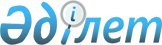 О выделении средств из резерва Правительства Республики КазахстанПостановление Правительства Республики Казахстан от 16 июля 2009 года № 1080



      В соответствии с 
 Законом 
 Республики Казахстан от 4 декабря 2008 года "О республиканском бюджете на 2009-2011 годы" и 
 постановлением 
 Правительства Республики Казахстан от 26 февраля 2009 года № 220 "Об утверждении Правил исполнения бюджета и его кассового обслуживания" Правительство Республики Казахстан 

ПОСТАНОВЛЯЕТ

:





      1. Выделить Министерству по чрезвычайным ситуациям Республики Казахстан из резерва Правительства Республики Казахстан, предусмотренного в республиканском бюджете на 2009 год на ликвидацию чрезвычайных ситуаций природного и техногенного характера на территории Республики Казахстан и других государств, средства в сумме 100812700 (сто миллионов восемьсот двенадцать тысяч семьсот) тенге для перечисления акимату Восточно-Казахстанской области в виде целевых текущих трансфертов на проведение ремонтно-восстановительных работ, связанных с ликвидацией последствий чрезвычайных ситуаций весеннего паводкоопасного периода 2009 года.





      2. Министерству финансов Республики Казахстан в установленном законодательством порядке обеспечить контроль за целевым использованием выделенных средств.





      3. Акиму Восточно-Казахстанской области в срок до 1 октября 2009 года представить в Министерство по чрезвычайным ситуациям Республики Казахстан отчет по целевому использованию выделенных средств.





      4. Настоящее постановление вводится в действие со дня подписания.


      Премьер-Министр




      Республики Казахстан                       К. Масимов


					© 2012. РГП на ПХВ «Институт законодательства и правовой информации Республики Казахстан» Министерства юстиции Республики Казахстан
				